Für meine Liebe Mama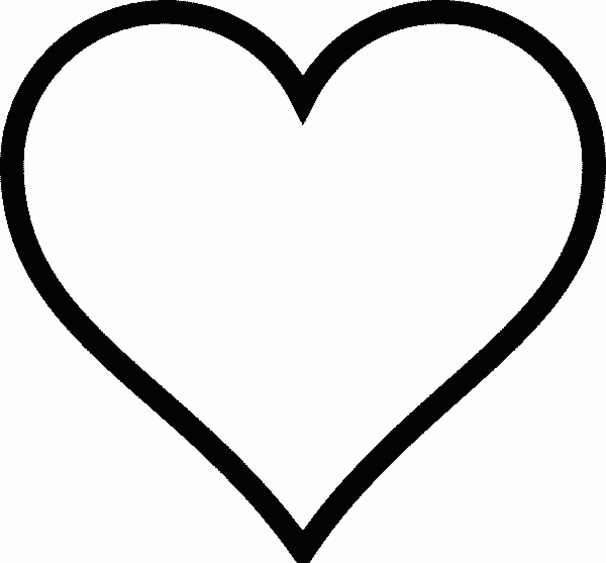 Alles Liebe zum Muttertag 